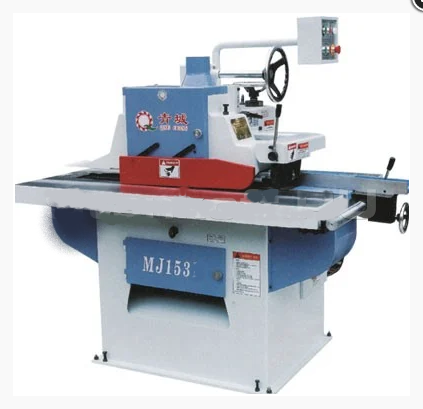 Круглопильный станок MJ153D

Краткие характеристики:Напряжение питания    380 ВМощность    8.25 (кВт)Число оборотов диска    4000 (об/мин)Ширина пропила    85 (мм)Максимальная скорость подачи    24 м/мин


НАЗНАЧЕНИЕ:Станок круглопильный MJ153D предназначен для точной прямолинейной продольной распиловки обрезных и необрезных досок и брусков на заданный размер по ширине. Станок применяется в производстве мебели из массива, а также в столярном производстве.ОСОБЕННОСТИ:Станок относится к группе прирезных станков, которые являются самыми точными из станков для продольной распиловки.Повышенная точность станка обусловлена особенностями базирования обрабатываемых заготовок на рифленых поверхностях конвейера, траектория движения которого задается положением направляющих.


НаименованиеЗначения Максимальная толщина пиления, мм 			85Минимальная длина пиления, мм				290Глубина горловины, мм					460Диаметр шпинделя, мм					25,4Частота вращения шпинделя, об/мин			4000Диаметр пилы, мм						205-305Скорость подачи, м/мин 					12/16/19/24Мощность основного двигателя, кВт			7,5Мощность двигателя подачи материала, кВт		0,75Общая мощность, кВт					8,25Диаметр входного отверстия для аспирации, мм	100Масса, кг920Габариты, мм1610×1050×1500Габариты в упаковке, мм1600×1150×1750